СОГЛАШЕППЕ N•. 6О передаче полномочий по осуществлению внутреннего муниципального финансового контроляс. Большое Солдатское	10 января 2022 года.Администрация МО «Сторожевский сельсовет» Большесолдатского района Курской области в лице Главы МО «Сторожевский сельсовет» Большесолдатского района Курской области, Петина Александра Сергеевича, действующего на основании Устава, с одной стороны, и Администрации Большесолдатского района Курской области, в лице Главы Большесолдатского района Курской области Зайцева Владимира Петровича, действующего на основании Устава, с другой стороны, именуемый в дальнейшем Стороны, в соответствигt с решением Собрания депутатов МО «Сторожевский сельсовет» Большесолдатского района Курской области от 29 июля 2016 N 134, решением Представительного Собрания Больюесолдатского района Курской области № 1/4-3 от 14.02.2017г., решением Собрания депутатов МО «Сторожевский сельсовет» Большесолдатского района Курской области от 22 декабря 2021 Х 13 заключили настоящее Соглашение о нижеследующем:Предмет соглашенияl.l. Предметом  настоящего  Соглашения  является  передача  Администрацией  МО«Сторожевский сельсовет» Больюесолдатского района Курской области Администрация Большесолдатского района Курской области полномочий по осуществлению внутреннего муниципального финансового контроля, внутреннего муниципального финансового аудита, а так же контроля в сфере закупок, их реализация за счет средств, предоставляемых из бюджета Администрации Сторожевского сельсовета Большесолдатского   района   Курской   области   в   бюджет   муниципального   района«Большесолдатский район» Курской области.1.2. Администрации Больюесолдатского района Курской области передаются полномочия Администрации МО «Сторожевский сельсовет» Большесолдатского района Курской области по осуществлению внутреннего муниципального финансового контроля в соответствии с законодательством РФ, в том числе на осуществление внутреннего муниципального финансового контроля в соответствии со ст. 99 Федерального Закона от 05.04.2013г. N 44-ФЗ «О контрактной системе в сфере закупок товаров, работ, услуг для обеспечения государственных и муниципальных нужд».Осуществление внутреннего муниципального финансового контроля заключается в следующем :соблюдение Администрацией Сторожевского сельсовета бюджетного законодательства Российской Федерации и иных нормативных актов, регулирующих бюджетные правоотношения;полнотой и достоверностью отчетности о реализации муниципальных программ, в том числе об исполнении муниципальных заданий;определение целевого использования бюджетных средств, обоснованности, экономности, результативности и эффективности финансово-хозяйственной деятельности объекта контроля;ведение бюджетного и бухгалтерского учета, составлением бюджетной и бухгалтерской отчетности об исполнении бюджета;целевое и эффективное использование финансовых и материальных средств, приосуществлении деятельности;	,	.эффективным управлением и распоряжением муниципальным имуществом, находящимся в собственности сельского поселения (в том числе имущество казны). Выявление неиспользованного не по назначению муниципального имущества, выявление нарушенийзаконодательства, содержащего нормы о порядке использования, распоряжения и сохранности муниципального имущества, находящегося на праве оперативного управления, поступлением в бюджет сельского поселения средств от его использования и распоряжения;операциями с бюджетными средствами, осуществляемыми сельским поселением и учреждениями — получателями средств из бюджета поселения;соблюдением сельским поселением условий получения и использования межбюджетных трансфертов, предусмотренных бюджетным законодательством Российской Федерации, Курской области, Большесолдатского района и иными нормативными правовыми актами; выполнением условий исполнения муниципальных контрактов и гражданско-правовыхДОГОВО]ЭОВ;состоянием дебиторской и кредиторской задолженности, превышением предельно допустимого значения просроченной кредиторской задолженности, а также дебиторской задолженности, нереальной к взысканию;Соблюдение ограничений и запретов, установленных законодательством Российской Федерации	о	контрактной	системе	в	сфере	закупок; Соблюдение требований к обоснованию закупок и обоснованности закупок;Соблюдение требований о нормировании в сфере закупок;Правильность определения начальной (максимальной) цены контракта, цены контракт а. заключаемого с единственным поставщиком (подрядчиком, исполнителем), в случае предусмотренным законом о контрактной системе;Соответствие информации об объёме финансового обеспечения, включённой в планы закупок, информации об объёме финансового обеспечения для осуществления закупок, утверждённом	и	доведённом	до	сведения	заказчика; Соответствия информации об идентификационных годах закупок и об объёме финансового обеспечения для осуществления данных закупок, содержащейся:-в планах-графиках информации, содержащейся в планах закупок;-в протоколах определения поставщиков (подрядчиков, исполнителей), информации, содержащейся в документации о закупках;-в условиях проектов контрактов, направляемых участникам закупок, с которыми заключаются контракты информации, содержащейся в протоколах определения поставщиков (подрядчиков, исполнителей).Предоставление учреждениям и предприятиям уголовно-исполнительной системы, организациям инвалидов преимущества в отношении предлагаемой ими цены контракта;Соблюдение    требований    осуществления    закупки    у    субъектов    малогопредпринимательства, социально ориентированных некоммерческих организаций: Соблюдение требований по определению поставщика (подрядчика, исполнитель). Обоснованности в документально оформленном отчете невозможности или нецелесообразности использования иных способов определения поставщика (подрядчика, исполнителя), а также цены контракта и иных существенных условий контракта в случае осуществления закупки у единственного поставщика (подрядчика, исполнителя), (при условии, что такой отчёт предусмотрел нормами закона о контрактной системе); Применения заказчиком мер ответственности и совершения иных действий в случае нарушения поставщиком (подрядчиком, исполнителем) условий контракта;Соответствия поставленного товара, выполненной работы (ее результата) или оказанной услуги условиям контракта;Своевременности, полноты и достоверности отражения в документах учета поставленноготовара,   выполненной   работы   (ее   результата)   или   оказанной    услуги: Соответствия использования поставленного товара, выполненной работы (ее результата) или оказанной услуги целям осуществления закупки.Виды и методы осуществления финансового контроля.Контрольная деятельность делится на плановую и внеплановую.Плановая контрольная деятельность осуществляется в соответствии с ежегодно утвержденным планом.Внеплановая контрольная деятельность осуществляется на основании поручения Главы Большесолдатского района в связи со следующими обстоятельствами:истечение срока исполнения объектом контроля ранее выданного представления или предписания об устранении выявленных нарушений бюджетного законодательства Российской Федерации и иных нормативных правовых актов, регулирующих бюджетные правоотношения;поступление в Администрацию Большесолдатского района обращений и заявлений органов местного самоуправления муниципального образования, физических и юридических лиц о нарушении объектом контроля бюджетного законодательства Российской Федерации и иных нормативных правовых актов, регулирующих бюджетные правоотношения;появления информации в средствах массой информации о нарушениях объектом контроля бюджетного законодательства Российской Федерации и иных нормативных правовых актов, регулирующих бюджетные правоотношения.Методами осуществления финансового контроля являются проверки, ревизии, обследования, санкционированные операции. Результаты проверки, ревизии оформляются актом, результаты обследований оформляются заключением.При осуществлении полномочий по внутреннему муниципальному финансовому контролю Администрацией Большесолдатского района:проводятся проверки, ревизии, обследования, анализа;—	направляются объектам контроля акты, заключения, представления и (или) предписания.Финансовое обеспечение3.1 Переданные в соответствии с настоящим Соглашением полномочия осуществляются за счет средств межбюджетных трансфертов, передаваемых из бюджета сельского поселения в бюджет муниципального района «Большесолдатский район» Курской области.Объем средств, предоставляемых Администрацией Сторожевского сельсовета из бюджета в бюджет муниципального района «Большесолдатский район» Курской области на осуществление полномочий, предусмотренных настоящим Соглашением, на период действия Соглашения, определяется из расходов на оплату труда и иных затрат, связанных с выполнением полномочий по осуществлению внутреннего муниципального финансового контроля Администрации Сторожевского сельсовета.Стандартные расходы на оплату труда определены исходя из размера денежного содержания работника по внутреннему муниципальному финансовому контроль› Администрации Большесолдатского района Курской области, непосредственно осуществляющего полномочия, предусмотренные настоящим Соглашением, в расчете наОбъем денежных средств ежемесячно выделяемых из бюджета Администрации Сторожевского сельсовета бюджету муниципального района «Большесолдатский район» Курской области равен 2375 рублей (Две тысячи триста семьдесят пять рублей.)В случае если для проведения мероприятий, указанных в п. 1.2, Администрации Большесолдатского района Курской области требуются дополнительные денежные средства, между сторонами настоящего Соглашения может быть заключено дополнительное соглашение об увеличении объема денежных средств на проведение указанных мероприятий, порядке перечисления и использования дополнительных средств.Расходы бюджета сельского поселения на предоставление межбюджетных трансфертов и расходы бюджета муниципального района, осуществляемые за счет межбюджетных трансфертов, планируются и исполняются по соответствующему раздела бюджетной классификации.-	4.Права и обязанности сторон.В целях реализация настоящего Соглашения стороны имеют права и обязанности.Администрация Большесолдатского района обязана:при осуществлении контрольной деятельности соблюдать законодательные и иные нормативные правовые акты Российской Федерации и иные нормативные правовые акты;проводить контрольные мероприятия на основании и в соответствии с постановлением о назначении контрольного мероприятия;не препятствовать руководителю или иному уполномоченному должностному лицу присутствовать при проведении контрольного мероприятия, давать разъяснения по вопросам, относящимся к предмету и целям контрольного мероприятия;знакомить руководителя или иное уполномоченное должностное лицо с результатами контрольного мероприятия;ежегодно представлять отчет об исполнении переданных полномочий по осуществлению финансового контроля.Администрация Большесолдатского района имеет право:посещать территорию и истребовать документы, относящиеся к предмету контрольногоМR}ЭОП]ЭИЯТИЯ;посещать территорию и помещения объекта контроля;получать объяснения должностных лиц объекта контроля;самостоятельно определять перечень рассматриваемых вопросов, методы контроля и порядок проведения мероприятий, с учетом существующих методических рекомендаций по их проведению;учитывать предложения Собрания депутатов по перечню рассматриваемых в ходе проведения мероприятий вопросов при наличии кадровых и (или) иных условий для их реализации;направлять органам местного самоуправления при выявлении возможностей по совершенствованию бюджетного процесса, системы управления и распоряжения имуществом, находящимся в собственности сельского поселения, соответствующие предложения;направлять представления и предписания объекту контроля, принимать Администрацией Сторожевского сельсовета другие предусмотренные законодательством Администрации Сторожевского сельсовета меры по устранению и предотвращению выявленных нарушений;обращаться в Собрание депутатов в случае возникновения препятствий для выполнения полномочий, предусмотренных настоящим Соглашением, в том числе с предложениями о принятии муниципальных правовых актов, необходимых для выполнения полномочий ;приостановить в случае невыполнения Собранием депутатов Сторожевского сельсовета обязательств, предусмотренных п.3, осуществление полномочий, предусмотренныхнастоящим Соглашением.Собрание депутатов Сторожевского сельсовета обязано:создать надлежащие условия для проведения контрольных мероприятий  (предоставить необходимое помещение, оргтехнику, услуги связи и т.д.);рассматривать обращения Администрация Большесолдатского района Курской области по поводу устранения препятствий для выполнения полномочий, предусмотренных настоящим Соглашением, в случае необходимости принимать соответствующие муниципальные правовые акты;контролировать выполнение обязанностей Администрации Большесолдатского районаКурской области, предусмотренных настоящим Соглашением;обеспечить своевременное ежемесячное до 10 числа перечисление межбюджетных трансфертов, предусмотренных настоящим Соглашением, муниципальному району избюджета сельского поселения.Ответственность сторон5.1. Стороны несут ответственность за неисполнение (ненадлежащее исполнение) предусмотренных настоящим Соглашением обязанностей, а также финансовые санкции за неисполнение Соглашения в соответствии с законодательством Российской Федерации и настоящим Соглашением.Срок действия соглашенияСоглашение заключено на срок 1 год и действует в период с 01 января 2022года по 31 декабря 2022года.При отсутствии письменного обращения какой-либо из сторон о прекращении действия Соглашения, направленного за 1 месяц до истечения срока действия Соглашения, Соглашение считается пролонгированным на срок 1 год.Основания и порядок расторжения  СоглашенияНастоящее Соглашение может быть расторгнуто (в том числе досрочно):по соглашению сторон, оформленному в письменном виде;в одностороннем порядке;в случае изменения действующего  законодательства, в связи с которым реализация переданных полномочий становится невозможной.Заключительные положенияНастоящее Соглашение вступает в силу с момента его подписания Сторонами.Изменения и (или) дополнения в настоящее Соглашение могут быть внесены по взаимному согласию Сторон путем составления дополнительного соглашения в письменной форме, являющегося неотъемлемой частью настоящего Соглашения.Неурегулированные сторонами споры и разногласия, возникшие при исполнении настоящего Соглашения, подлежат рассмотрению в порядке, предусмотренном законодательством Российской Федерации.Настоящее Соглашение составлено в двух экземплярах, имеющих одинаковую юридически силу, по одному экземпляру для каждой из Сторов.Адреса и реквизиты сторон Администрация Большесолдатскогорайона Курской областиПолучатель: УФК по Курской области (Управление финансов Администрации Большесолдатского района Курской области).ИПН4б02002877 KПП460201001к/с 0310064300000001440 EKC40102810545370000038 л/с0444ЗРЗ1450КБК: 00220240014050000150Отделение Курск г. Курск БИЕ0ІЗ80790б OKTMO38603000Тел. 8 /47136/2-11-26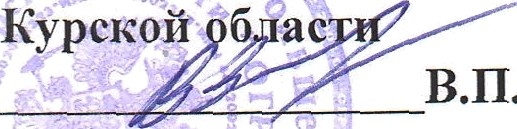 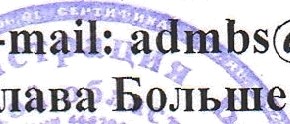 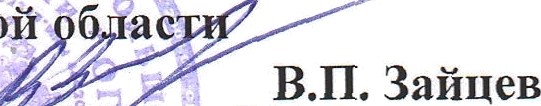 е-щ	:,3,	s@kursknet.ruГлат-Бол	солдатсного районаАдминистрация Сторожевского сельсовета Большесолдатского района Курской области 307845, Курская область, Большесолдатский район, с. СторожевоеППH 4602001601 EПП46020100IOFPH -1024600786946Отделение Курск г.КурскКазначейский счет 03231643386034574400БИК ТОФК 013807906EKG	45370000038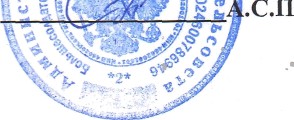 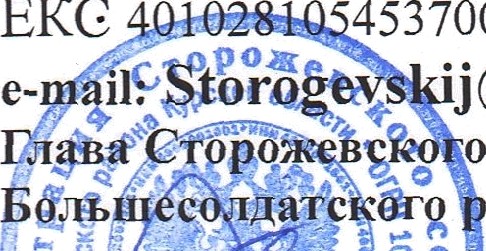 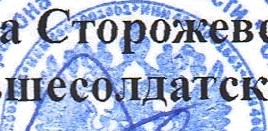 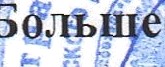 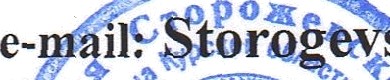 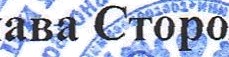 ”j@yandex.ruo сельсоветаJg	айона Курспой области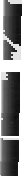 етиіі